Muntadher Ali Abdul Ridha Al SaidiE-Mail : malsaidi@uowasit.edu.iq               muntadherbio@yahoo.com                                                   Address: Iraq-Wasit Province – Al Kut City  / wasit University College of medicine    Mobile : 00964 1422343     (mtc zain)   IRQ Wasit  P O Box 43   Curriculum Vita .(C.V)Personal Information : Date of birth: 1980Place of birth: Iraq- kutLanguage: Arabic (Mother language) & English ( foreign language)Marital Status: Married with one daughter and Tow boy.Nationality: Iraqi.College & University:                      B.Sc.College of science /biology –Baghdad University.                     M.Sc.College of Medicine /Microbiology – Tikrit University                      PhD. College of Medicine /Microbiology–Kufa University         Qualifications:Bachelor's degree (B.sc.biology \ college of Science\ University of Baghdad 1998-2001.Master's degree (M.Sc. Medical Microbiology\ College of Medicine\ University of Tikrit 2003-2005.PhD Clinical Immunology College of Medicine / Microbiology–Kufa University 2013/8/28Employee in Ministry of Higher education wasit University College of medicine 2006-tilll now.Academic title:Assistant lecturer in college of medicine wasit university 6/9/2006.no 5314 in 10/9/2006Lecturer in college of medicine wasit university 3/9/013.no 14025 in 3/9/2013Assistant Professor in College of Medicine wasit university in 4/9/2016. No 12200 in 30/10/2016Job title :Determinant of the Anatomy and Biology Department  from 18/6/2006 to 27/5/2008Determinant of the Microbiology  Department from  27/5/2008 to 1/10/2010Vice-chancellor for management and logical and financial in college of medicine from 11/9/2013 till now.  Researches: Toxoplasmosis and UTI in immunocompromised patient. Master thesis.2005Role of the Autoantibodies, Cytokines, HLA - DR alleles in the pathogenesis diabetes mellitus. PhD thesis 2013. Serological detection of Toxoplasmosis among women's in wassit province. Published in Journal of wassit for science and medicine in volume 2 Issue No.1 February 2009.Is the abuse of antibiotics change the sensitivity of follicular tonsillitis bacteria in wassit province. Published in journal of Thie-qar University College of Education. No.24\2\300 in 17\11\2009.Role of the Autoantibodies and IL-1 Cytokine in the pathogenesis   diabetes mellitus No.170 in 14.08.2013. Journal of wasit for science and medicine Role of the Autoantibodies and IL- 17 Cytokine in the pathogenesis diabetes mellitus No.169 in 14.082013 Journal of wasit for science and medicine Circulating Markers Of Endothelial Activation In Acute Liver Failure; Relation To  Severity and Outcome 63rd Annual Meeting of the American – Association for the study of liver Disease (AASLD), WILEY BLACKWELL, page:191A – A91A, ISSN 02709139Evaluation of some Immunological Markers in the Rheumatoid Arthritis patients. Iraqi journal of science vol.3. September   2015.The role of avidity Test in the diagnosis of acute and chronic infection with toxoplasma gondii.  Journal of Natural Science Research, ISSN (Paper) ISSN (Paper) 2224- 3186 ISSN (Online) 2225-0921 Vol.5, No.14, 2015.Protective effect of chamomile recutita flowers extract against Urinary tract infection induced by Pseudomonas aeruginosa in Experimental mice models.  Journal of Health, Medicine and NursingVol.22, 2016. Page 75-84Distribution of Anti - CCP Abs in the RA Patient in wasit province. International Journal of Current Research vol.8, Issue, 02, pp.26437-26439, February, 2016.Frequency of IgG Antiphospholipid Antibodies in Iraqi Patients with  Stroke Ali Abdulhassan Momammed (MSC) Assist. Prof Dr. Ahmed Jabbar Darwish Dr. Muntadher Ali Al-Saidi. Journal of Natural Sciences Research www.iiste.org SSN 2224-3186 (Paper) ISSN 2225-0921 (Online) Vol.6, No.12, 2016Scientific activities:-Member in the continuous medical learning committee  30\1\2008Member in the examination committee 20\12\2006.Member in the laboratory and medical instrument buying committee 3\1\2008.Member in the checking and getting to the laboratory and medical instrument committee 15\11\2006.Member in buying committee 28\10\2008  Head of prevent smoking committee 27\1\2009.Member in the control on the dangerous material committee 14\8\2008Worked in the medical laboratory from 1998 till now.Worked in the NGOS in MDM Canada (medicine dul mondo ) as logistic and translator 5\3\2003 to 4\10\2003.Head of committee in the university to rehabitat the medical laboratory    Contributions:Participate in the medical science conference in Kufa University 18-19\3\2009.Participate in the first medical science conference in wasit province from 27 – 28- 9 2010.Participate in the workshop on HLA typing and molecular that conducts by healthcare company Germany in cooperation with American university for science and technology in Beirut 4- 9 /11/2010.Participate in the Europe Immunology conference ECI 5-8 September 2012 in Glasgow UK.Participate in the CME in class about T regulatory cells T help cell Friday 30 march in 2012 in London University veterinary college.Training in the liver institute in Kings college of London as Fellow researcher from 5 of march to 8 of June 2012Participate in workshops for medical education in 16th of February 2015 University of Babylon College of Medicine.Participate in the Arab health in Dubai 25-28 January 2016.Participate in Primary Health Care conference in Karbala University College Of Medicine 30-31/03/2015  CME credit 10 credit in med lab in Dubai January 25-28 2016.Participate in the workshop for leadership ( theories for leadership and strategy  planning  That held in continuous learning center in wasit university from 20/3/2016 to 31/3/2016  Participate in the third international medical education congress held on 25th September,2016 in Karbala, Iraq Successfully completed the GATEWAY in Medical Education course on 25th &26th November 2016 at British council International Zone, Baghdad and get 10 CPD credits by Royal College of Physicians and Sheffield University.Participate in the workshop for Medical Education That held in University of Babylon –College of Medicine with George Washington University on 16th of February 2015 Assess paper that publish in the journal of college of Education for pure science in title( Isolation and identification pathogenic bacteria …ect) No:20 in 29/1/2017Assess paper that publish in the journal of college of Education for pure science in title( Detection of Human cytomegalovirus in patient with meningitis using PCR) No:154 in 21/8/2017Participate in the scientific committee for discuses postgraduate dissertation for master degree in Wasit university college of Medicine  no:1852 in 2/11/2016 Participate in the scientific committee for discuses PhD thesis in Al Qadisiya University College of Medicine in Title ( Association of HLA DR3- DR4 B27 and autoantibodies profile among autoimmune hepatitis patient)  no:3038 in 19/9/2017 Participate in the scientific committee for discuses postgraduate Thesis  for PhD  degree in Qadisiya university college of Medicine  no:1852 in 2/11/2016 Appreciations:Get appreciating & regards from Head of wasit University No 4101 in 19.06.2007Get appreciating & regards from scientific assistant to Head of wasit University No 8867 in 23.09.2008.Get appreciating & regards from Dean of medicine college of wasit University No 44 in 10.01.2007.Get appreciating & regards from Dean of medicine college of Wasit University No 1633 in 10.12.2007.Get appreciating & regards from Dean of medicine college of wasit University No 2009 in 04.12.2008Get appreciating & regards from Head of wasit University No 13718 in 06.10.2010.Get appreciating & regards from head of MOH in wasit province NO. 9217 in 12.10.2010.Get appreciating & regards from Head of wasit University No 5301 in 01.04.2013Get appreciating & regards from scientific assistant to Head of wasit University No 8161in 16.06.2011Get appreciating & regards from Head of wasit University No 19789 in 04.12.2013Get appreciating & regards from Dean of medicine college of wasit University No 290 in 19.11.2013Get appreciating & regards from Dean of medicine college of wasit University No 70 in 12.01.2014Get appreciating & regards from Dean of medicine college of wasit University No 7 in 15.01.2014Get appreciating & regards from Head of wasit University No 13150 in 01.07.2014Get appreciating & regards from Head of wasit University No 15009 in 18.08.2014Get appreciating & regards from Head of wasit province council  No 573 in 17.09.2014Get appreciating & regards from Dean of medicine college of wasit University No 53 in 12.03.2014Get appreciating & regards from Dean of medicine college of wasit University No 1039 in 06.06.2014Get appreciating & regards from member of Iraqi parliament   council No 42 in 12.10.2014.Get appreciating & regards from head of MOH in wasit province NO. 10981 in 18.05.2015.Get appreciating & regards from Dean of medicine college of wasit University No 254 in 18.11.2014Get appreciating & regards from Management  assistant to Head of wasit University No 1399 in 26.01.2015Get appreciating & regards from Dean of Kut technical institutes  No 5949 in 31.12.2015Get appreciating & regards from Dean of medicine college of wasit University No 677 in 23.04.2015Get appreciating & regards from Dean of science  college of wasit University No 1920 in 16.04.2015Get appreciating & regards from Dean of medicine college of wasit University No 144 in 24.06.2015Get appreciating & regards from Dean of medicine college of wasit University No 152 in 29.06.2015Get appreciating & regards from Dean of medicine college of wasit University No 153 in 29.06.2015Get appreciating & regards from Head of wasit University No 15972in 28.10.2015Get appreciating & regards from Dean of medicine college of Wasit University No 301 in 30.12.2015.Get appreciating & regards from Dean of medicine college of Wasit University No 1543 in 21.9.2016Get appreciating & regards from Head of wasit University No 4688 in 12. 4.2016.Get appreciating & regards from Head of wasit University No 72 in 2. 1.2017.Get appreciating & regards from Dean of medicine college of Wasit University No 11 م in 22.1.2017.Get appreciating & regards from Dean of medicine college of Wasit University No 56 in 20.3.2017.Get appreciating & regards from Dean of medicine college of Wasit University No 192 in 23.10.2017.Get appreciating & regards from Dean of medicine college of Al Qadisiyah University No 10/3601 in 24.10.2017Get appreciating & regards from Head of wasit University No 15904 in 31. 10.2017.Get appreciating & regards from Dean of medicine college of Al Qadisiyah University No 113/4303 in 26.12.2017Get appreciating & regards from Head of wasit University No 1184 in 23. 1.2018.Skills:Medical education   have more than 10 years' experience  in medical education Medical LABORTORY: Evaluated and implemented new medical laboratory procedures and techniques Collected, evaluated and Performed root cause analysis to improve quality and laboratory processesAssisted in training of new employeesAssisted in quality assurance and lean projectsInstructed clinical laboratory students laboratory theory and applicationSupervised and provided technical guidance to employeesHave experience for more than 14 years in medical microbiology and in the safety and blood collection of sample, have home license for Microbiology Lab from MOH Iraq from 2010.English language: have a very good skill in speaking and writing and listening.  Managerial skills: good ability in team building and team leader with data analysis and problem solvent and instruction implementation.Computer skills: very good ability to use computer technician (hard wear and soft wear) and very good user in Microsoft office program (word, excel, access, power point, outlook express) and also a good user to use World Wide Web (e mail – search – upload and download).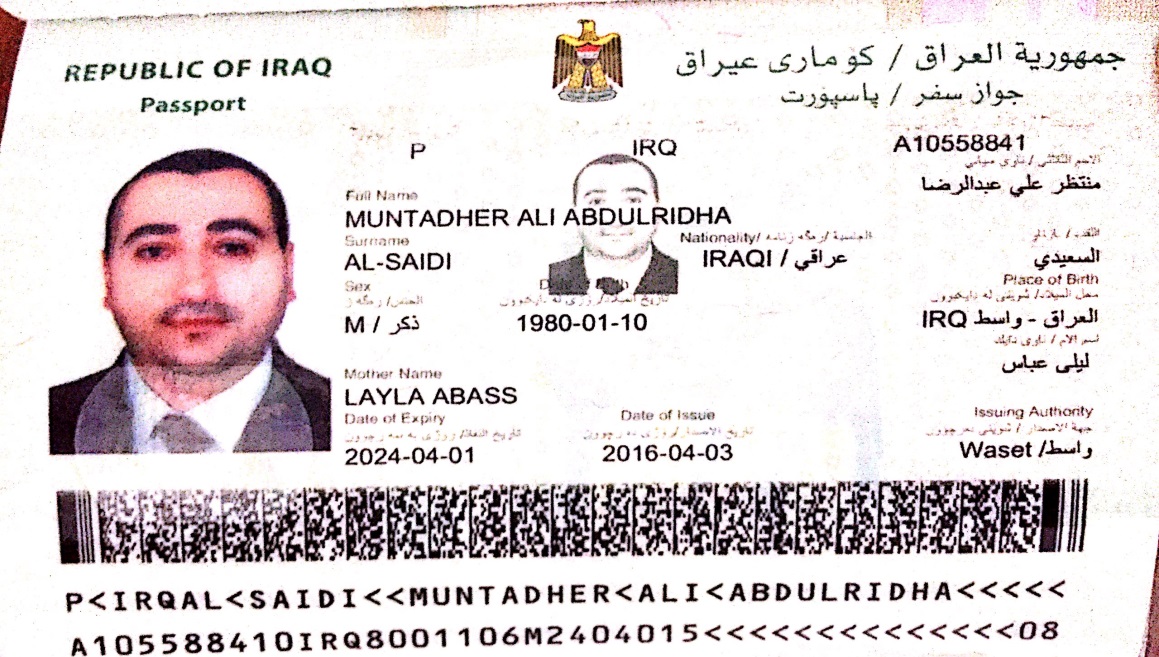 